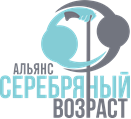 Инструкция по проведению акции «Чемодан историй»Организатор: Альянс «Серебряный возраст». Подробнее о Альянсе: https://silveragemap.ru/o-nas/alyans/ .Основная идея: Знакомство школьников и студентов с историей страны через истории людей, семей и личных вещей в простом привлекательном формате. Мы хотим объединить поколения и помочь старшим людям почувствовать себя действительно нужными и поделиться багажом воспоминаний нескольких предыдущих поколений, бережно сохранённых людьми серебряного возраста, ветеранами, детьми войны, передаваемых новым поколениям. Примером этой замечательной акции может стать проект, уже реализуемый ПООМОФ "Российский фонд мира» и Фондом «Гражданский союз» в г. Пенза: группа в ВК https://vk.com/public202390096. Видео: https://clck.ru/U4tHb . Итоги акции, реализуемой в Самарской области в 2021 году: https://vk.com/bfgoodstories?w=wall-178493866_363 .Участники: серебряные волонтёры, семьи, инициативные группы, НКО, КЦСОНы, Дома молодёжи, школы, клубы, колледжи, СМИ, другие организации.География: РФ. Как принять участие:Ознакомиться с дополнительными материалами.Выбрать формат:Проведение встреч с людьми старшего поколения с использованием «чемодана историй».Видеоролик-интервью с участниками - людьми старшего поколения.Оформление «чемодана истории» вашей семьи, проведение встречи в классе у вашего ребёнка.Темы встреч могут быть любыми: знаменательные события, образование,            труд, творчество, и т. д.Найти и договориться с потенциальными участниками акции – людьми старшего поколения.Провести мероприятие. При желании по итогам школьники и студенты могут написать письма героям встреч.Рассказать о ваших героях в соцсетях на странице организации или личной странице.Обязательно в тексте поставить хештеги: #чемоданисторий #АльянсСВ(Внимание! Хештеги очень важны, они позволят нам увидеть всех участников и публиковать новости о вашем участии.)Почему это важно: Необычный формат вызывает у школьников и студентов больший интерес к истории людей и истории страны – акция поможет познакомиться большему числу школьников и студентов с эмоциями, которые не передадут страницы учебника, а старшим людям почувствовать себя действительно нужными.      Новости об акции будут публиковаться в группе Альянс «Серебряный возраст» https://www.facebook.com/groups/alyans.ser.vozrast/ .